РЕПУБЛИКА СРБИЈАМИНИСТАРСТВО ПОЉОПРИВРЕДЕ, ШУМАРСТВА И ВОДОПРИВРЕДЕУПРАВА ЗА АГРАРНА ПЛАЋАЊА- Тим за управљање Пројектом за конкурентну пољопривреду-На основу члана 29. став 5. Правилника о додели бесповратних средстава у оквиру пројекта за конкурентну пољопривреду („Службени гасник РС, број 30/2021 и 4/2022), објављујеР А Н Г  Л И С Т Уподносилаца пријава на Други Јавни позив за подношење пријава за утврђивање права на коришћење бесповратних средстава у оквиру пројекта за конкурентну пољопривреду у 2022. години, број 320-38-2851/2022-07  од 17. јануар 2022. године.I              Ранг листа подносилаца пријава на Други Јавни позив за подношење пријава за утврђивање права на коришћење бесповратних средстава у оквиру пројекта за конкурентну пољопривреду у 2022. години, број 320-38-2851/2022-07  од 17. јануар 2022. године (у даљем тексту: Ранг листа):IIРанг листу објавити на званичној интернет страници Управе за аграрна плаћања (у даљем тексту: Управа).IIIНа основу Ранг листе директор Управе решењем одлучује о поднетим пријавама.У Београду, 30. марта 2022. године,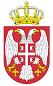 Република СрбијаМИНИСТАРСТВО ПОЉОПРИВРЕДЕ, ШУМАРСТВА И ВОДОПРИВРЕДЕ-Управа за аграрна плаћања-Број: 320-38-2851/2022-07Датум: 30.03.2022. годинеБеоградРедни бројБрој пољопривредног газдинства (последња четири броја)Име и презиме/назив поднсиоца пријавеБодова10364Кућеровић Бошко8020132Радовановић Мирослав7531862Пауновић Јелена7543380Krdžavac Jelena7550510Бјелић Љубинко7560103Станић Мирко7370511Стевановић Радиша7180753Петровић Јасмина7193084КАТУН 2019 ДОО70101881Топаловић Дана70111727Колашинац Ковиљка70120082Колашинац Ифет70135401Пувача Наташа70147563Кнежевић Зорица70150583Радовановић Немања70161588Марковић Милан70178661Поповић Немања70181184Поповић Влајко70199586Милутиновић Милан70200251Живаљевић Александар70212399Ристић Жарко70220856ПЧЕЛА-КОМЕРЦ СВРЉИГ70230848Радосављевић Славољуб70240706Тодоровић Јелена70251362Бегановић Мухамед70261222Радишић Верица70270370Мандић Радомир68280371Стојковић Радојко66290072Остраћанин Радош66305542Кецап Самир66310089Добродолац Сашка66323453Стојковић Тања66333210Симетић Ивона66340778Недељковић Радован66351468Стевановић Нада66360536Гвоздовић Игор66370656Дукић Марија66380183Јовановић Тања66390586Лешевић Владимир65401340Тајић Суљо65414858Стаматовић Будимир65420342Прељевић Едис65430737Муњић Радан65448941Стојановић Мијаиловић Горица65450195Петрић Радоман65460258Каличанин Веран65470138Тртовић Миланко65480303Сарић Негослав65491905Матић Милован65503918Крстић Милена65510367Марић Новка65521130Ђукић - Јанковић Ружица65534630Матијевић Сава65541097Лазаревић Марко65551980Ивковић Гордана65563965Џемић Ризван65572510Аничић Горица65584173Љујић Петар65590046Ивковић Јеврем65600429Шкријељ Нуриф65610069Павловић Богољуб65620400Антонић Горица65630141Јевтовић Драгица65640371Балићевац Фахрудин65651777Милинковић Иван65660014Живковић Будимир65670064Крстић Лазар65681342Ћендић Мирјана65691101Стојановић Слађана65700146Мандић Милојко65710618Васојевић Михаило65720011Чоловић Јасмина65731396Чакаревић Јован63747378Дивљак Госпа63750237Гроздановић Милош63761806Бјелић Бранко63771889Грбовић Никола63782258Страиновић Тамара63790045Ђукић Веско63800090Омеровић Шериф63811290Зорић Илија63823590Јанковић Марина61830459Живановић Дејан61845754Весић Драган61850223Матијевић Горан61860035Шабановић Нејла61871258Гојковић Душан61880089Малешић Бобан61891902Опачић Бранко61900503Михајловић Маја61910453Фазлић Самира61921988Топаловић Младен61933658Крстић Јелена61946566Машовић Емро61951101Радојичић Саво61960760Вишњић Петар61970070Чоловић Милкица61982323Анђелковић Лазар61997212Оцокољић Данијела611004083Трбојевић Милица611011020Муминовић Едина611021541Петровић Марина611030190Заљевић Нермин611040065Дивац Милан601050250Касамовић Неџад601060335Ровчанин Едита601075756Дробњак Гојко601082067Лазовић Ана601090138Пијовић Мара601106814Васић Марко601110506Капур Нермина601120377Трмчић Зоран601130125Чоловић Ненад601140529Киковић Веселинка601150214Рожајац Омер601160216Балићевац Фарук601170290Јанковић Синиша601187037Купусинац Дијана601190815Петровић Драгољуб601200045Лазаревић Милован601210676Ракоњац Милан601223188Хоџић Фехрат601235444Бајић Владимир601241317Ланговић Драган601259491Куртовић Фехим601260419Нешковић Горан601270557Топаловић Радољуб601280961Костић Ивица601290277Пантелић Гордана601300058Стевановић Рашко601310316Ђорђевић Сретен601327656Ђуровић Милован601338681Анђелковић Александар601341059Тадић Рада601350581Ђокић Гордана601360342Татовић Миле601373492Живковић Момчило601380600Ботић Небојша601390974Пантовић Милоица601401366Бојић Милан601410253Свјетлановић Миланка601421237Петровић Зорица601431956Петровић Горан601442345Аћимовић Јелена601450159Филиповић Марија601460452Пушоњић Бојан601471351Коматовић Дејана601481072Цицварић Нада601490208Шкријељ Медо601500739Вуловић Љубинка601513324Јелић Станимир601522558Џакула Мирослав601530404Јукић Рахман601540027Подбићанин Фајко601550780ОПЗ ИКТ Агроиндустрија601565429Мартиновић Андријана601570329Глишовић Весна601580044Прељевић Салко601590937Вучићевић Илија601600433Средојевић Дмитар601610085Демировић Владимир601622587Етемовић Милхад601631302Ирић Милош601640043Куртовић Авдија601650809Станић Зоран601668523Носал Криситина601670122Синђић Зоран601682018Каришик Зарифа601690104Дерикоњић Радојко601705925Лотрјан Брић Анамариа601710552Дробњаковић Миливоје601720042Хамзагић Суад601730117Ибрахимовић Самир601740181Којић Данијела601750462Ћурчић Марковић Љиљана601760364Шкријељ Фуад601770063Вучићевић Владе601785047Мушановић Хасан601791328Шапоњић Милојко601800502Киковић Станко601810204Матовић Радојле601820068Мариновић Војин601836435Драгашевић Мирољуб601841234Ћировић Миленко601853165Стефановић Владица601860798Алексић Алекса601870980Недељковић Илија601880786Трипковић Марко581890737Жунић Стефан581902301Ђукић Харис581915835Мирић Никола581921546Мијалчић Мирослав581931044Кескеновић Јован581940125Тодоровић Лазар581950017Колаковић Драган581960010Марић Милодраги581970167Јеличић Драган581980034Вукомановић Бојан581990756Богићевић Миљана562001760Чакаревић Драган562015291Чучковић Саша562020279Богосављевић Јасминка562030500Марјановић Зорица562040187Цветковић Мирољуб562058165Петровић Вукашин562061835Радовановић Предраг562073808Маринковић Александар562084923Илић Саша562090713Минић Младен562100079Филиповић Љубица562110481Гавриловић Милица562120652Иричанин Филип562132350Ракар Олгица562141430Шопаловић Сања562151402Лукић Ивана562163354Топаловић Гордан562170495Поповић Најдан562182329Радовановић Радован562190048Пантовић Милан562200044Нешковић Радоје562210183Јевђић Владе552220153Ћурчић Милош552231941Ковачевић Мирослав552240479Лијескић Милан552250455Луковић Радиша552261207Петровић Милош552279333Совиљ Срђан552280285Лојаничић Срђан552290163Керкезовић Милан552301202ДОО РИБЊАЧАРСТВО552314593Гајић Сандра552320111Ђурић Зоран552330229Митровић Александра552340630Радишић Миљко552350079Поповић Тамара552360290Степић Весна552370136Пецић Милан552380140Савић Борка552390210Станачић Веселин552407147Минић Ненад552415581Станковић Драган552420220Бранковић Јован552430629Шпица Весна552447600Селтеx доо еxпорт импорт Нови Сад552457030Симеон Ивачковић Илијана552460710Панић Данијела552471022Петаковић Видан552482310Аћимовић Станица552496046Ћурчић Иван552501959Милинков Сава552510119Мојић Саша552520680Вулетић Милош552536547Јоцковић Војислав552540557Машић Јасмина552556860Ненадов Лазар552560110Чумић Милојка552572609Танасић Никола552582823Добројевић Немања552590210Ђурић Милош552600465Продановић Миленко552610155Рабреновић Дане552620110Миљковић Ивана552631916ГОЛДЕН БЕЕ доо552640137Ћурчић Радоица552650922Ерић Катарина552660764Мечанин Владимир552670332Праменковић Сеад552680242Ћосић Горан552690740Стевановић Никола552702442Ивановић Марија552712762Сладаковић Драгана552720049Шапоњић Милован552734275Чешљар Наташа552740341Мићић Мирослав552754038Бродић Предраг552762450Давидовић Горан552771644Тошић Будимир552781018Трунић Милош552790679Калабић Биљана552800895Стојановић Мирослав552810121Петрић Владислав552825274Филиповић Никола552830336Хајровић Рифат552840613Теодоровић Теодор552850180Јовичић Тамара552867279Бановић Тамара552870930Веселиновић Саша552880045Весовић Борка552895604Матић Никола552900271Јарчевић Марија552910067Селаковић Раденко552920305Брковић Дејан552930354Обрадовић Јелена552942122Радић Милорад552950058Тадић Катарина552960523Минић Видоје552979454Тепић Теодора552980500Пешић Славољуб552990719Атељевић Мијодраг553004510Маринковић Љубица553011750Антонић Данијела553020856Новаковић Ненад553030414Миленковић Милан553046929Фехратовић Мирзет553050632Пепић Алдин553060521Станојевић Срђан553079651Ћирић Јован553080030Радуловић Радоје553090860Јовановић Жељко553100350Чорбић Чедомир553110257Симовић Милан553120843Савовић Весна553131844Златић Богислав553145080Николић Александар553159687Лотина Марина553160969Поповић Александар553171912Планојевић Миленко553180143Костић Драгомир553190157Стаматовић Јеленка553200963Ђуран Душка553212848Ковачевић Алекса553225211Кукин Милан553231501Јовановић Ана553245002Живковић Слободан553251820Матић Мирослав553268283Муста Габријел553272646Чпајак Желимир553280012Малићевић Адил553291480Вучетић Слободан553301708Гачић М Слободан553310097Павловић Живојин553322641Фирауновић Александар553330141Лукић Радован553341015Лукић Драган553350109Петровић Веселин553360411Белегишки Радован553370023Каришик Адем553381358Шеварлић Радован553392280Вребалов Ивана553400173Марковић Новица553410026Ђокић Јарослав553420316Недић Радомир553432665Јоцковић Слободан553447313Нинковић Ирена553450530Прокић Марија553464300Бијорац Радојко553470931Нешковић Рајко553480426Шопаловић Драган533491487Мерча Александар533504393Стојиљковић Игор533512722Танасковић Данијел533520241Шундрић Иван533530033Николић Сања533541427Косић Бранислав533551451Јевтић Марко533560165Лазовић Новак533574428Путић Бојан533580368Мијатовић Ивица533595276Говедарица Душан533601254Мијаиловић Марко533611581Личина Бојан533620680Милошевић Бранко533634221Станисављев Давид533640030Павловић Милан533650309Кнежевић Никола533661488Петровић Јован533674966Шапоња Момир533680076Ердевички Владимир533690097Мирић Душан513707345Тривуновић Љубомирка513711280Николић Сања513723012Огњан Инес513733677Раичевић Александра513742160Ахметагић Сеад513750060Гавриловић Горан513762722Симић Јован513770185Токмаковић Ненад513786301Кнежевић Саша513791103Ђорђевић Слађана513800120Вуксановић Милан513811011Ђокић Јасмина513823595Ковач Рената513834213Ерски Надежда513847507Маркуш Моника513851123Лазовић Маријана513861399Симић Јелена513876952Лучар Лидија513881590Николић Љиљана513890699Јоксимовић Јелена513900010Тасић Мирјана513910503Јовановић Жељко513920123Митровић Игор513936580Балножан Никола513949556Милићев Немања513952575Вујовић Снежана513960437Милутиновић Сретен513970848Боберић Јована513989764Пузић Виолета513991529Петровић Милош514005810Коња Река514017300Марјановић Јована514020521Стевовић Ђорђе514039149Обућина Милица514045505Личина Жељка514051557МЛЕКАРА ФАРМЕР514061220Јанковић Силвија514070601Митровић Мирјана514080308Мијаиловић Војков Никола514092416Јовановић Душанка514104171Бајац Димитрије514117246Мишић Љупка514121490Кнежевић Дарко514130048Росић Александра514140578Савчић Слободан504152933Глишић Слађан504163198Рајковић Милош504170352Цвијовић Миломир504181806Миланов Живица504199408Стојанов Марија504201254Вујић Љиљана504210580Бугарски Димитрије504220271Нинчић Драгољуб504230127Милошевић Мирко504240111Качаревић Милош504250385Тешовић Гордана504263863Олах Елизабета504270527Мићић Драган504280766Главоњић Милан504295410Лукач Агнеш504302917Петровић Иван504310081Ђурић Радомир504322840Станковић Драган504331895Ђурић Драгослав504345000Салонски Стеван504350087Хурић Елмедин504360630Јаковљевић Мирјана504370023Јечменић Јасминка504380457Милосављевић Ненад504392581Јокић Ненад504402231Зечевић Радојко504410056Никитовић Недељко504420054Смиљанић Босиљка504430177Антонић Мирјана504440140Филиповић Милан504451118Мијатовић Снежана504460473Мићић Радомир504470070Челиковић Пантелија504480111Радовановић Љиљана504490750Милетић Слађана504500070Вулић Дејан504511777Димитријевић Милан504528770Зорић Маја504530087Ђоковић Немања504545091Станкулов Данијел504559735Ђурашковић Миљан504560025Марковић Дејан504570743Баковић Данијела504580398Шарчевић Мирослав504590347Кузељевић Љиљана504602616Макевић Јелена504610270Радосављевић Зоран504620489Станковић Светислав504632539Ковачевић Вишња504640148Поповић Милица504650423Јанковић Сретен504664577Диздаревић Саша504674537Ердељи Елизабета504681496Златић Душан504696998Гава Јадранка504700534Милутиновић Негослав504710713Максовић Милош504723164Батинић Дарко504730936Пејовић Петко504741310Јанић Момчило504752605Митрашиновић Дејан504760400Стојановић Владимир504779748Теодоровић Јована504781163Стојановић Стајка504791984Кумбарић Суад504801570Харангозо Весна504813353Дулијан Душан504820401Алексић Далибор504833312Милошевић Марко504842673Тривуновић Недељка504850484Пантелић Милош504860038Милетић Мира504875615Михајлов Александар504880166Ђукић Марко504895667Урбанек Јелена504901422Ћебић Милица504911510Здравковић Сања504920210Митић Ненад504936520Павић Мирослав504942347Бегојевић Живка504950275Божић Драгана504962193Ђорђевић Снежана504970585Милошевић Немања504980131Вукомановић Дејан504990035Милутиновић Саша505006948Тривуновић Мирјана505010341Стојилковић Ивана505020630Церовац Стеван505032714Танасић Ненад505040262Ковчић Иван505050227Јовановић Сретен505063746ДОЛИНА СТУДЕНИЦЕ505077652Батинић Татјана505080392Костић Небојша505090554Диковић Мишко505100279Коџопељић Средоје505111164Пенезић Гордана505124252Нађалин Војислав505130410Јованчевић Милојка505140072Видић Дејан505150210Радисављевић Стеван505161040Ђере Дечов Емеше505175266Филиповић Срета505180122Максимовић Бранко505190269Максимовић Сузана505202004Шашић Ђуро505210563Филеп Валерија505222744Машић Милован505230222Калкро505249447Костић Александар505250250Вукић Милан505261208Бошковић Ђурђица505270093Гарић Лубинић Драгица505280129Јанковић Љупча505297723Рамовић Соко505303506Дервиши Сокољ505318236Ивовић Јелена505320030Праменковић Сахмир505332027Јанић Неша505340877Радисављевић Далибор505351081Прокић Гордана505362783Петровић Јован505377170Курјаков Татјана505380106Дабић Милија505391519Митић Љубиша505400665Трнчић Самед505410454Добрашиновић Владимир505420080Васић Горан505430145Пешић Игор505442105Пачанин Слободанка505455419Кимчетић Голуб505461341ПРИРОДНИ РЕЗЕРВЕТ ТАРАДОО.ЗАОВИНЕ505470055Анђелковић Иван505481380Пејић Симика505492380Аћимовић Драган505501915Глишић Иван505512800Јовић Ивана505522360Пешић Владимир505536925Владимировић Марко505545791Ђорђевић Бојан505551824Срећковић Драгана505560111Пешић Нада505576500Мустец Марћел505580158Поповић Миљка505590825Тимотић Никола505602221Миловић Радмила505616741Ђукић Иван485620880Марковић Марко485632801Вешић Мирјана485644470Вребалов Јован485651160Крстић Радиша485666658Грушановић Немања485671618Игњатовић Тодор485681630Брнзеј Стеван485691174Лајшић Споменка485703896Ристић Немања485713110Жилић Александар485726793Јеличић Сава485731480Млинар Петра485740777Беговић Владан485756756Билбија Зоран485762569Матић Драган485773859Нешовановић Драгана485780361Стевановић Ђорђе485790691Вуковић Јован485802167Живков Небојша485810018Трусина Јан485825411Мијаиловић Милош485834633Аћимовић Марија485841831Глигорић Никола485853605Кусић Савка485860610Ачански Ивана485873262Тасић Божидар485880515Ђорђевић Иван485892086Глишић Милош485900190Ристић Јован485911460Лабус Илија485920753Поповић Младен485930011Павловић Владимир485943929Радованов Илија485952557Кермеци Корнел485960589Тетиковић Милан485971791Радуловић Сања465988665Пајић Арсен465995300Милојковић Марија466002470Петраш Михал466013137Аћимовић Вук466023056БАРАКУДА БЕЗБЕДНОСТ ДОО СЕЧАЊ466034744Максимовић Душан466040189Марјановић Милан466053468Микић Радивој466061412Анђелковић Милош466071809Мориц Елвира466084477КнеЖевиЋ Надица466090549Николић Војислав466100166Јовановић Милена466110679Ратковић Владан466120187Ђокић Владислав466137526Рачић Никола466140208Вучићевић Данијела466152058Репић Аница466162010Црнов Илија466171088Максимовић Ивана466180264Еслеем Ивана466198191Васић Ружа466205506Сударски Наталија466215779Мартинов Адријана466220043Илић Драгана466230775Петровић Милица466246962Теодоровић Милица466250057Поповић Весна466262681Тривуновић Дамир466272575Ташовац466283173Петровић Лара466291323Ракић Сузана466303690Величковић Младен466310759Пејкић Драгана466322132Вукосављевић Бојана466331584Радовановић Милица466340116Илић Радомир466351216Николић Дарко466361466Јелић Душица466370386Влашкалић Милица466382553Илић Александар466393860Милетић Анђела466405074Којић Александар466416446Хорватовић Никола466421319Црноглавац Илинка466432913Здравковић Александра466440026Михаила Ивановић Иван466456763Марковић Милош466460361Радојичић Горан466471237Јовановић Јелена466480060Ђорђевић Биљана466490393Роман Владимир466500140Цицовић Милан466510678Томић Весна466520075Божин Јон466535568Дошен Анка466541042Гојић Љубомир466553920Ћосић Филип466562660Јанковић Марко466576874Србуљ Михајло466587032Старчевић Милош466590744Момировић Милан466600772Тепић Жељко466617160Ђурковић Данијела466621320Николић Данило466630051Крсмановић Славица466649876Пуцовскy Мирослав456650055Арсић Драган456669477Жакић Миланко456670088Тановић Гордана456681000Животић Саша456690434Станојчић Радивојка456702673Лекић Обрен456710720Видојевић Небојша456720772Лазаревић Горан456730135Лазовић Драган456740022Гашанин Бајро456750350Стојилковић Иренка456760096Лазић Данка456770485Танасић Валентина456780456Тртовић Велибор456795250Милић Биљана456809198Матијевић Милана456812897Жикић Мирјана456823692Кираљ Марија456833663Мишков Славица456840166Ћук Небојша456857254Сендерак Борис456863091Симиџић Владимир456870360Станковић Весна456880310Ракић Бранко456895365Вујанић Ранко456900068Гајић Горан456910320Димитров Дејана456921189Вујинов Чедомир456930173Лазовић Милан456941096Јовановић Светомир456950570Ђуровић Горан456960740Јанковић Небојша456970585Мајсторовић Никола456981566Бабић Драган456990039Тодоровић Саша457002498Масница Емина457010224Ојданић Драгутин457023959Анђелић Горица457036445Илић Иван457040033Савић Далибор457050128Петровић Горан457063317Радивојевић Мирослава457071335Танасић Миле457082558Глишић Марко457090700Димитријевић Борко457100675Петричевић Бранислав457110739Стошић Јован457120584Стојадиновић Стефан457130128Рњаковић Ненад457146628Гитарић Дејан457150203Филиџановић Саша457165155Тркуља Гојко457170283Пешић Зоран457182305Деспот Миланко457191418Токовић Милош457204990Бајић Марина457217020Ђурковић Радица457221431Понорац Милисав457237373Лукић Јована457240393Пејић Милица457250486Симић Јелена457260860Кресојевић Владимир457270162Миловановић Милан457280153Јанковић Милорад457291822Стојаковић Драган457300351Дукић Драган457314810Ђајић Чедомир457324120Ненадовић Дарко457330063Плавшић Ивана457341480Јеринић Дарко457351544Дамњановић Иван457361400Ристивојевић Драган457372298Николић Иван457380374Бугарин Мирослав457390402Матејић Драгица457402565Вуковић Јелена457411358Ђорић Стефан457420390Ђукановић Владан457433034Крњаић Љубан457449606Шарчевић Јелена457452738Тривуновић Недељко457460144Новаков Јован457471376Топалов Ненад457481833Крекић Јованка457494406Дулић Биљана457500508Златковић Марко457511473Даглар Џевад457529050Секешан Лавинел457530251Костић Милан457541145Марковић Перса457550075Петрушић Гордана457563593Алексић Дарко457570738Катанић Милан457580276Јевремовић Радоје457597615Вујовић Мирна457600370Аврамовић Радмила457610145Продановић Жарко457622053Аћимовић Небојша457632186Марков Наташа457640751Вуковић Катарина457650736Тодосијевић Милинко457663535Мијатовић Драган457670630Суботић Душанка457680018Ненадовић Горан457690864Савић Никола457701194Стојковић Милорад457710260Јанчић Татјана457720040Попов Зорица457730235Милишић Радунка457740318Стојадиновић Марија457755390Драгојловић Жарко457765506Срећковић Милан457770680Петровић Миланка457781343Ђерић Игор457790010Бошковић Стана457803634Миловановић Милош457810042Бачкоња Саша457821154Голубовић Ивана457831022Павловић Јелена457845599Берић Немања457850060Дивнић Катарина457861274Стојковић Славица457873867Нешовановић Милена457886906Илић Андријана457890205Ћебић Драган Д.457900012Живановић Рајко457915005Јоцковић Јелена457921576Крунић Слободан457934251Кокић Вања457947407Поповић Богољуб457956689Чолић Марко457960160Кутлашић Драган457970126Петровић Младен437980795Делибос Лазар437992538Продановић Милан438000255Миловановић Никола438010123Танкосић Милан438020641Дулић Лука438035527Ковач Армин438040939Ђорђевић Марко438050205Мијаиловић Михаило438061566Ђокић Бојана438078843Векић Драган438082033Безња Јован438099691Тетиковић Милан438102330Котваш Златко438110723Пантелић Жељко438121821Анџић Александра438133735Новоселац Весна438140022Јевтић Слободан438153194Милићев Бранислав438161110Станковић Милош438170585Љубисављевић Жељко438182908Марковић Стефан438196430Врекић Млађен438207640Мороквашић Јована438210299Прибаковић Душан438224733Радић Вид438235710Хорватски Сашка438240381Ковачевић Дејан438257963Лукић Страхиња418261684Тwинс 2001 ДОО418274990Чолић Никола418283890Браловић Ивана418290470Савић Мирка Душан418301764Михаљфи Пирошка418310568Миленковић Драгана418320389Турудић Милутин418331109Буквић Милан418340552Милић Сузи418350592Алексић Вера418362029Митровић Драган418378525Ждеро Цвијета418389641Крсмановић Љиљана418391019Кусић Драгоје418406042Ристић Никола418410605Павловић Милован418424077Милић Зорица418430772Драмићанин Рашко418444224Куручки Миодраг418458225Донић Смиљана418464054Баровић Милица418472495Нићетић Ђока418486695Чајић Владо418492329Ристић Влада418502275Славнић Зоран418516610Криловић Милица418520833Илијашевић Младен418535504Сушић Лазар418549280Брња Вероника418552889Танасковић Александар418560655Милошевић Бранко418570676Утвић Милован418586316Гужвица Бојана418590515Рајић Новица418600039Тепић Горан418613901Симић Синиша418625606Иванов Зорица418632860Вујковић Милан408640547Јевремовић Владан408655730Максимовић Митар408663560Чобанов Дарко408671655Гутеша Миљана408683785Јухас Андраш408692077Јечменић Драган408701197Лукић Славиша408710580Радишић Мирослав408727324Делић Тамара408730962Коларевић Жарко408740730Петровић Невена408752697Макарић Тамара408761364Бајчић Стефан408771470Демир Игор408783790Киш Андреј408790612Алимпић Љиљана408800863Павловић Славко408815434Пушић Стеван408820417Виторовић Милисав408830019Паунић Драгана408840190Јовић Душан408851893Братић Ратко408860854Милосављевић Миљана408870620Стојановић Милисава Миливоје408882996Михајловић Слађана408891172Јанићијевић Небојша408901924Ерак Драгана408910075Гмизовић Богољуб408920233Божић Милорад408938831ЕДЕЛИНСКИ ДОО408943618Ђулејић Саша408950393Бошковић Станимир408960853Милошевић Дарко408971031Полић Благомир408981818Марић Милан408992072Луковић Миљко409000104Петровић Никола409010375Марић Негослав409020050Јанковић Славиша409031033Јовановић Татјана409040062Коларевић Јелисавка409050638Тривуновић Марко409062546Бојовић Владимир409070236Јанићијевић Иван409083024Миљковић Ненад409090087Јакић Драган409100509Митровић Зоран409110702Златковић Света409120178Живковић Живан409131053Митровић Будимир409140463Васовић Ђорђе409150362Симић Наташа409160631Цвјетиновић Радинка409171602Шупут Ивана409186873Ђурковић Тања409193193Радин Никола409200515Лукић Милош409210026Чаровић Мирко409220500Вукићевић Ненад409230465Антић Братислав409240698Ердевички Бојан409250520Тамаш Кристијан409260660Николић Наталија409271875Јанковић Ивана409285024Вучелић Тамара409290671Миливојевић Радош409300604Радојић Данијел409310019Радојић Бранислав409322689Јевтић Миленко409331320Цибуља Игор409343271Божић Мирослав409350760Станковић Иван409360794Павловић Нешко409377449Ђокић Ласта409380060Ковачевић Зоран409391232Стаменковић Драган409400080Јелић Таисија409410022Ђурђевић Милан409424053Ристић Биљана409432418Макевић Борка409441678Кајганић Дејана409450040Гашанин Един409460135Васиљевић Милоје409470032Стојнев Дејан409481603Јакововић Душанка409490094Тодоровић Десимир409502204Радоњин Јована409514002Бијелац Вук409520092Мијатов Драгомир409531576Мандић Влада409540012Гајић Александар409551657Танасић Горан409560363Јовић Перица409570202Миливојевић Мирко409580260Момчиловић Љубо409590680Тодоровић Милан409601462Гајдош Славко409610597Лаловић Предраг409620670Мамужић Бранислав409630520Илић Славица409640013Гурила Јон389651138Јовановић Раде389661660Исаковић Владимир389670311Штимац Иван389680531Гредељевић Слободан389691151Милаковић Милан389700017Павловић Љубинка389710340Милошевић Душица389729681Илијашевић Милош389731706Добрић Добривој389740823Младеновић Драган389750870Ољача Зоран369761509Секулић Милица369771551Шеста Тамара369783234Јовичић Марија369790667Буљешевић Горан369800058Томић Иван369811580Граховац Јована369827190Лукић Тамара369832859Жегарац Слађана369840802Ивановић Сања369850201Балинт Нора369862123Мајсторовић Александар369870257Мићовић Адам369887766Дрпић Радојка369890380Катафај Јован369906907Глигорић Славица369911074Миланков Зорица369922683Ђурђевић Горан369930450Алексић Ивана369941971Стаменић Бојан369958624Јовановић Александра369961059Риц Илеш Ирис369970162Јањић Миљана369983833Јеремић Слађана369998469Стојанац Никола3610000508Рашевић Зоран3610010428Јовановић Радојица3610029497Симовић Марко3610030511Стајић Саша3610043760Зарић Лука3610050567Миладиновић Зоран3610060340Кандић Владан3610073939Ружић Владимир3510080656Смиљанић Младен3510093530Драгићевић Најданка3510100708Лепојевић Милица3510110948Стаменковић Хране3510120371Ристић Светлана3510130309Антонијевић Никола3510144118Јовковић Марко3510158967Габоров Недица3510160624Кузмановић Владимир3510173688Браловић Драгиша3510181080Павловић Ненад3510196410Соларевић Кричка Ивана3510204760Саће плус д.о.о.3510216585Батало Балаж Мелинда3510220566Јовановић Александар3510232276Пршић Бојан3510240245Марковић Душанка3510250460Мошић Александар3510261107Ивковић Милан3510276454Савић Милош3510283701Смиљанић Јована3510293759Тренка Ласло3510302594Ђорђевић Данијела3510311506Цицовић Маја3510321798Гајић Стојиша3510331140Митић Миодраг3510349971Николић Душко3510355935Лукач Силвестер3510360362Туловић Дејан3510370456Тубић Милија3510380170Кадаш Ото3510390492Иванковић Станко3510400078Грбић Душан3510410837Чолић Данијела3510423241Павић Милан3510430606Грбовић Орестије3510444312Лазић Бранкица3510453523Бабић Милутин3510460412Јевремовић Владан3510473056Жижовић Зоран3510481905Гламочак Драго3510494374Шарчевић Сања3510501038Ранковић Драган3510514681Гаврић Владимир3510521219Јенић Ива3510530026Станковић Јовица3510547910Станић Небојша3510553883Ристивојчевић Јелена3510563739Голубовић Јовица3510573263Ђуришић Никола3510584631Јованов Милорад3510596541Ерски Милан3510600488Бојовић Драго3510610507Илијашевић Александра3510620255Менђан Зоран3510632557Савић Даница3510640744Трифковић Мирјана3510659816Станчић Зоран3510665321Петровић Гордана3510670677Стошић Негослав3510680542Бабић Сузана3510690926Исаиловић Иван3510702960Гавриловић Јелена3510713541Павловић Ђорђе3510723643МЕСОПРОМЕТ ДОО3510730168Богдановић Јеремија3510740177Васић Радивој3510751530Милинковић Стеван3510760090Антић Горица3510771925Урошевић Весна3510780310Марковић Драгиша3510790421Косић Радмила3510800599Поповић Биљана3510810655Симић Милан3510820137Тасић Дејан3310837761Радовић Миљан3310841295Крсмановић Сретен3310850013Стојановић Далибор3310860781Петронијевић Александар3310875634Пујић Марко3310880071Симовић Дејан3310890169Богосављевић Владан3310904078Цимпић Мирослав3310912595Смиљковић Радомир3310920541Дејанић Милета3310930080Симић Владимир3310940216Савић Славиша3310954257Кесег Ангела3310966667Дамјан Ана Мариа3110973153Милетић Владица3110988209Владисављевић Снежана3110995809Кунић Тијана3111001011Миленковић Стеван3111011109Обрадовић Милун3111020741Цветковић Александар3111037602Кузминац Милица3111040830Селенић Биљана3111051468Костић Златко3111060025Апостоловић Мирољуб3111079690Дивљаковић Ненад3111080708Станимировић Миодраг3111090732Михајловић Хелена3111105145Станимировић Јелена3111110405Михајловић Габријела3111121014Николић Стеван3111136194Тишма Стефан3111140730Јоковић Радомир3111153209Марјановић Бране3111160548Мијатовић Нада3111173079Миланков Милорад3111187018Ердевички Јован3111197657Жеравић Бранислав3111201443Гајић Жељко3111210167Ђокић Дејан3111221150Јездимировић Љубиша3111230320Манић Саша3111240810Филиповић Јелена3011250362Милорадовић Ненад3011260029Марковић Томислав3011270570Којић Миомир3011287863Недељков Милица3011291682Радојковић Драган3011300544Балашћак Лидија3011310011Обрадовић Ђорђе3011323870Хеђи Ана3011330016Цветковић Иван3011340240Бајић Слободан3011350471Сретеновић Гордана3011360052Реџепи Енвер3011375946Хот Фикрет3011380049Крњић Милан3011391855Станковић Драгољуб3011400047Мијовић Ненад3011411313Благојевић Дејан3011421203Ђорђевић Јасна3011437090Перић Немања3011445718Трифуљеско Стефан3011451016Степановић Драгица3011461073Стантић Зоран3011471301Ђурђевић Игор3011486316Делић Љубинка3011490933Каменовић Миша3011502045Циврић Горица3011514798Коледин Зорица3011525160Орбан Марија3011530116Милетић Зоран3011540171Крсмановић Биљана3011552365Јанићијевић Милица3011560775Капларевић Миленко3011572730Милановић Злата3011580723Шупица Кристина3011591403Стефановић Саша3011600400Станић Милутин3011610408Јовешковић Светозар3011621011Савић Бојан3011632190Веселиновић Раденка3011642828Бикар Слађана3011650775Павловић Слободан3011669350Дојић Никола3011671179Ђорђевић Никола3011680831Гајић Милорад3011691376Шимон Весна3011701270Јовановић Дарко2811710206Василијевић Александар2811727969Курта Чаба2811731044Савић Ђорђе2811740943Крсмановић Мирољуб2811752648Радосав Радован2811760155Младеновић Младен2811770847Гочманац Невена2811780499Нешић Немања2611797193Мабетовић Наташа2611800950Вербункић Бојан2611810368Смиљковић Зоран2611820060Петровић Душко2611830039Пантић Милисав2611840977Владушић Небојша2611854633Петровић Веселин2611866277Роган Алекса2611872451Андријевић Оливера2611881928Орешчанин Леонтина2611890979Матић Божидар2511901114Ђорђевић Небојша2511910812Богићевић Небојша2511920297Гогић Ненад2511930254Миловановић Миладин2511941856Бабин Букуров Драган2511951388Михајловић Павле2511960112Ђермановић Лекица2511970437Мујковић Звонимир2511981231Стошић Јелена2511991220Баругџић Владан2512008793Пејчић Милош2512016815Радивојчевић Срђан2512029692Трајковић Миодраг2512031057Толић Анђа2512040275Николић Мирослав2512050035Перић Југослав2512062513Маркош Марко2512074362Гавриловић Милован2512083377Шаровић Влатка2512090200Ћоровић Бранислав2512100615Марковић Живан2512110054Стојановић Радиша2512120757Стевановић Б. Љиљана2512130278Вукашиновић Милан2512141980Вукосављевић Дарко2512152240Романић Зоран2512161364Панић Радосав2512170507Грујић Драгољуб2512180641Илић Никола2512198803Ћулибрк Зоран2512201518Макевић Миленко2512210589Мирић Стеван2512225859Банићевић Марко2512231323Катић Жељко2512240900Балог Денисз2512250848З&М ФАРМ ДОО ЈАБЛАНИЦА2512260099Орловић Владан2512277987Костић Саша2512287027Брезовски Андреа2512290806Цветковић Радивоје2512300139Димитријевић Младен2312316437Ерцеговчевић Светислав2312321493Најдић Немања2312337959Борисављевић Страхиња2312343871Шерфезе Хајналка2312355746Несванулица Мирко2312367610Николић Александар2112372802Деспотовић Нина2112380957Стојановић Наташа2112390362Вујовић Вељко2112403611Томашев Ивана2112410533Лукић Милан2112420342Корнић Марко2112430084Јовановић Никола2112440655Милојевић Снежана2112453795Тривуновић Милан2012461919Узелац Тодор2012470090Петковић Милорад2012480852Игић Љиљана2012490269Чабрић Небојша2012500042Ђокић Станиша2012510034Стефановић Горан2012523824Тутурилов Ружица2012535660Багић Небојша2012545378Адамовић Марко2012550359Ђумић Богосав2012560031Жиловић Немања2012570498Стојковић Благоје2012581060Ковачки Горан2012591350Будалић Боривој2012600412Станковић Мирослава2012612160Дујмовић Стипан2012621410Наић Александар2012630081Мицић Иван2012642459Милодановић Жарко2012650625Бабић Радослав2012660892Чолић Анђела2012670890Митровић Бојан2012680944Гајовић Јасмина С.2012690259Трифуновић Снежана2012700852Николић Немања2012710439Балог Илона2012720258Николић Раде2012730327Мићић Драган2012742107Танацковић Александар1812752410Јакољевић Мирослав1812760743Божић Мира1812770208Пешић Иван1812781710Витомиров Ненад1812790359Цветановић Милош1812800673Живковић Марија1812811488Аризановић Саша1612820043Поповицки Милан1612831608Цветинчанин Радослав1612840380Башић Јовица1612850650Коцић Дејан1612860160Ђурић Југослав1612870719Веселиновић Зоран1612881028Ћуричић Бобан1612890028Тутулић Љиљана1612902007Крачуновић Предраг1612910061Симоновић Јован1512920246Маринковић Владан1512930037Ленђел Валентин1512944060Ђорђевћ Драган1512952392Вујанић Петар1512960405Ивановић Драган1512978525Николин Владимир1512985736Угљеш Мирјана1512991966Тутурилов Милан1513000466Поповић Милена1513014852Благојевић Невена1513020510Спасојевић Драган  П.1513030158Барбуловић Љубиша1513040237Пецић Срђан1513050702Васковић Зорана1513065894Миловић Никола1513077550Милошић Сара1513084540Пламенац Драгољуб1513090735Манојловић Живорад1513105710Црногорац Клара1513110871Рогић Милун1513120771Макевић Веселин1513135069Јожевић Јовица1513143080Николић Марко1513152687Озорак Хајналка1513160069Симићевић Миломир1513170025Симић Милорад1313185918Благојевић Бојана1113191709Спасојевић Тешић Ивана1013200502Јеросимовић Владан1013210432Мићић Мирослав1013220075Миленковић Слободан1013232431Лакатош Атила1013242166Ђорђевић Стефан1013253872Павковић Радослав1013260018Гавровић Драган1013271992Радовановић Наташа1013280764Чворовић Василије1013290579Јањић Бранко1013304230Ђуровић Ана1013310058Николић Душан1013320350Павић Драган1013337881Милошевић Ивана1013340876Кичиња Златко1013351680Митић Јовица1013362387Божуновић Наташа513371071Огњеновић Миљан513381791Хорти Имре513392310Рајачић Бранислав513405801Смоловић Душан5Број: 320-38-2851/2022-07Датум: 30.03.2022. годинеВ.Д. ДИРЕКТОРА  Марко Кесић